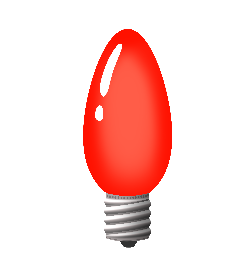 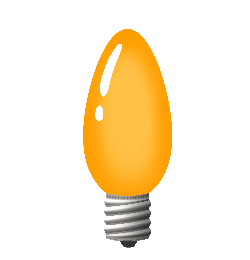 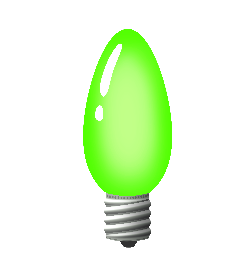 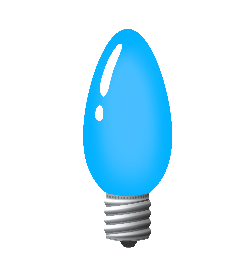 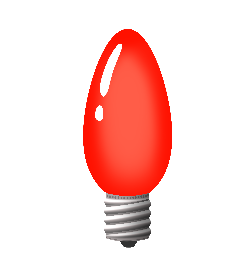 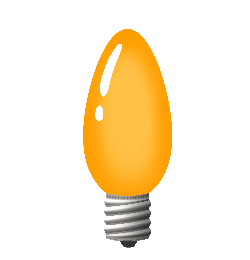 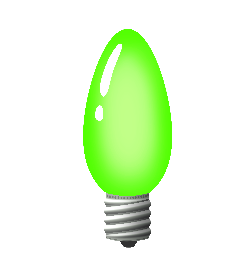 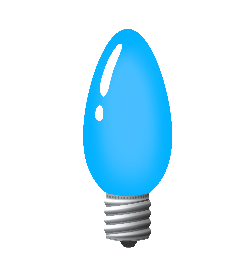 Magoshe GiizhigadMagoshe Giizhigad is traditionally a feast day around Winter Solstice which has evolved to include Christmas and gift-giving celebrations.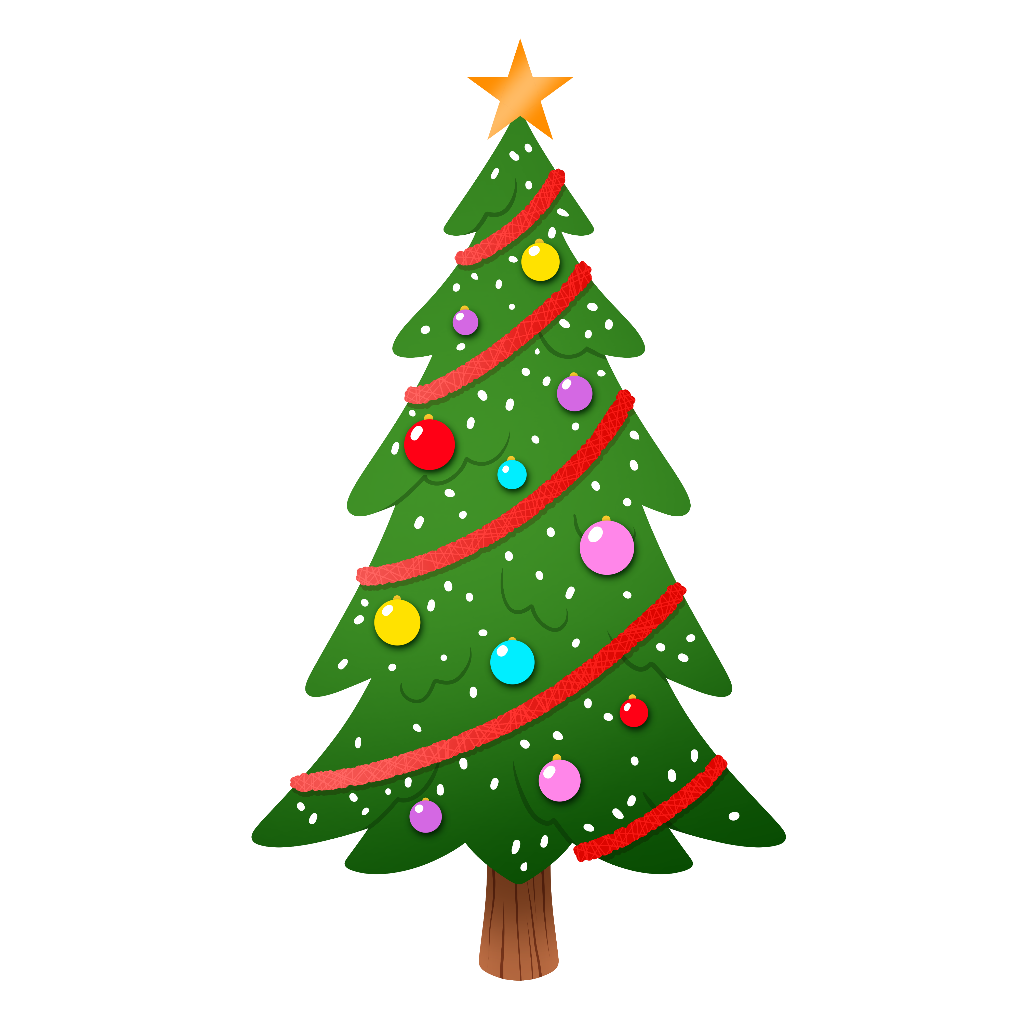 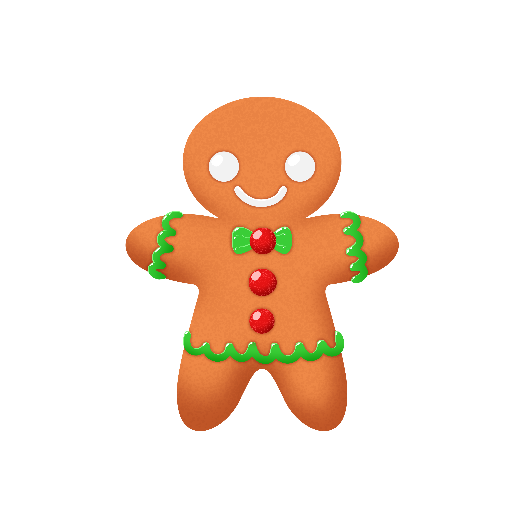 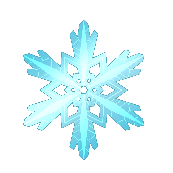 